Professor                                                       Asso. Professor                                   Asst. ProfessorPermanent                                                          Temporary/Guest(Please fill the applications Only in Capital Letter (English) and in clear handwriting.23. Give details of the Faculty Involvement in Active Research {Ph.D. Registered (RG), Submitted (SB) & Awarded (AW)}29. Details of the Life Membership academic societies, Editorial Board, if any others by the faculty memberNote:Please add extra sheets whenever required for extra information as well as provided information.Please enclose all the documents, evidences, photographs, newspapers cutting regarding the information provided in above format at the time of submission.DECLARATIONI hereby declare that all information furnished by me in this application is true to the best of my knowledge and belief.Date:…………………………………						 Signature1Name:PROF. (DR.) SAVITRI SINGHPROF. (DR.) SAVITRI SINGHPROF. (DR.) SAVITRI SINGHPROF. (DR.) SAVITRI SINGHPROF. (DR.) SAVITRI SINGHPROF. (DR.) SAVITRI SINGH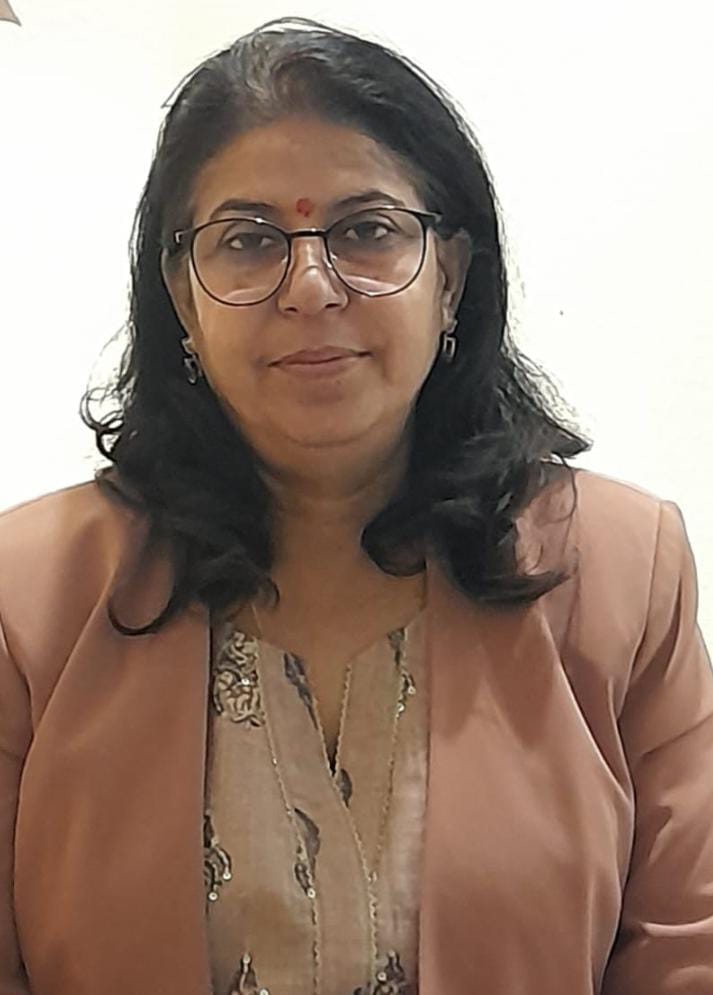 2Father’s/Husband NameDR.AJAY KUMAR SINGH DR.AJAY KUMAR SINGH DR.AJAY KUMAR SINGH DR.AJAY KUMAR SINGH DR.AJAY KUMAR SINGH DR.AJAY KUMAR SINGH  3Date of Birth03/02/6803/02/6803/02/6803/02/6803/02/6803/02/684Blood Group  O+ve  O+ve  O+ve  O+ve  O+ve  O+ve5Date of joining in College 27/06/2003Date of JoiningAs TeacherDate of JoiningAs TeacherDate of JoiningAs TeacherDate of JoiningAs Teacher27/06/20036DesignationPROFESSORPROFESSORPROFESSORPROFESSORPROFESSORPROFESSORPROFESSORPROFESSOR7DepartmentSANSKRITSANSKRITSANSKRITSANSKRITSANSKRITSANSKRITSANSKRITSANSKRIT8Aadhar Number395008221864395008221864Pan No.Pan No.Pan No.Pan No.BAVPS9335LBAVPS9335L9SpecializationSAHITYASAHITYASAHITYASAHITYASAHITYASAHITYASAHITYASAHITYA10Education Pursuit/Highest QualificationPH.D.PH.D.PH.D.PH.D.PH.D.PH.D.PH.D.PH.D.11PhD/NET Passing Year and University Name:1993 –MAHATMA GANDHI KASHI VIDYAPITH ,VARANASI1993 –MAHATMA GANDHI KASHI VIDYAPITH ,VARANASI1993 –MAHATMA GANDHI KASHI VIDYAPITH ,VARANASI1993 –MAHATMA GANDHI KASHI VIDYAPITH ,VARANASI1993 –MAHATMA GANDHI KASHI VIDYAPITH ,VARANASI1993 –MAHATMA GANDHI KASHI VIDYAPITH ,VARANASI1993 –MAHATMA GANDHI KASHI VIDYAPITH ,VARANASI1993 –MAHATMA GANDHI KASHI VIDYAPITH ,VARANASI12Are you recognized as research guides (Yes/No) if Yes when attached first registered Scholar letter  YES 2008-09YES 2008-09YES 2008-09YES 2008-09YES 2008-09YES 2008-09YES 2008-09YES 2008-0913Permanent Residential Address with District and StateBEHIND ROHTAS MAHILA COLLEGE, CIVIL LINES,SASARAM,ROHTAS ,BIHAR 821115BEHIND ROHTAS MAHILA COLLEGE, CIVIL LINES,SASARAM,ROHTAS ,BIHAR 821115BEHIND ROHTAS MAHILA COLLEGE, CIVIL LINES,SASARAM,ROHTAS ,BIHAR 821115BEHIND ROHTAS MAHILA COLLEGE, CIVIL LINES,SASARAM,ROHTAS ,BIHAR 821115BEHIND ROHTAS MAHILA COLLEGE, CIVIL LINES,SASARAM,ROHTAS ,BIHAR 821115BEHIND ROHTAS MAHILA COLLEGE, CIVIL LINES,SASARAM,ROHTAS ,BIHAR 821115BEHIND ROHTAS MAHILA COLLEGE, CIVIL LINES,SASARAM,ROHTAS ,BIHAR 821115BEHIND ROHTAS MAHILA COLLEGE, CIVIL LINES,SASARAM,ROHTAS ,BIHAR 82111514Mobile No.9431828997943182899794318289979431828997VIDWAN ID :VIDWAN ID :49124849124815E-mailSAVITRISINGH63@GMAIL.COMSAVITRISINGH63@GMAIL.COMSAVITRISINGH63@GMAIL.COMSAVITRISINGH63@GMAIL.COMSAVITRISINGH63@GMAIL.COMSAVITRISINGH63@GMAIL.COMComputer Knowledge (Yes/No)YES16Teaching Experiences: (in Year)UG:21UG:21UG:21 PG : PG : PG :Total: 21Total: 21 17Administrative Experience’s 1)PROGRAMME OFFICER NSS2)CTO NCC3)U.R4)OBSERVER (IGNOU,VKSU- UG EXAM)1)PROGRAMME OFFICER NSS2)CTO NCC3)U.R4)OBSERVER (IGNOU,VKSU- UG EXAM)1)PROGRAMME OFFICER NSS2)CTO NCC3)U.R4)OBSERVER (IGNOU,VKSU- UG EXAM)1)PROGRAMME OFFICER NSS2)CTO NCC3)U.R4)OBSERVER (IGNOU,VKSU- UG EXAM)1)PROGRAMME OFFICER NSS2)CTO NCC3)U.R4)OBSERVER (IGNOU,VKSU- UG EXAM)1)PROGRAMME OFFICER NSS2)CTO NCC3)U.R4)OBSERVER (IGNOU,VKSU- UG EXAM)1)PROGRAMME OFFICER NSS2)CTO NCC3)U.R4)OBSERVER (IGNOU,VKSU- UG EXAM)1)PROGRAMME OFFICER NSS2)CTO NCC3)U.R4)OBSERVER (IGNOU,VKSU- UG EXAM)18. Participation of teachers in various bodies of the Universities/Autonomous Colleges such as BoS and Academic Council, Evaluation, Question Setting etc. 18. Participation of teachers in various bodies of the Universities/Autonomous Colleges such as BoS and Academic Council, Evaluation, Question Setting etc. 18. Participation of teachers in various bodies of the Universities/Autonomous Colleges such as BoS and Academic Council, Evaluation, Question Setting etc. YearName of the body in which full time teacher participated 2018-2019 HEAD EXAMNER EVALUATION PART 2 AND 3 2019 MEMBER OF SELECTION COMMITTEE AT KVS19. Received awards, recognition, fellowships at State, National, International level from Government, recognized bodies.19. Received awards, recognition, fellowships at State, National, International level from Government, recognized bodies.Year of awardName of the award, fellowship, received from Government or recognized bodies20. Grants for research projects sponsored by the government/non-government sources such as UGC, industry, corporate houses, international bodies, endowments, Chairs in the institution. 20. Grants for research projects sponsored by the government/non-government sources such as UGC, industry, corporate houses, international bodies, endowments, Chairs in the institution. 20. Grants for research projects sponsored by the government/non-government sources such as UGC, industry, corporate houses, international bodies, endowments, Chairs in the institution. 20. Grants for research projects sponsored by the government/non-government sources such as UGC, industry, corporate houses, international bodies, endowments, Chairs in the institution. 20. Grants for research projects sponsored by the government/non-government sources such as UGC, industry, corporate houses, international bodies, endowments, Chairs in the institution. 20. Grants for research projects sponsored by the government/non-government sources such as UGC, industry, corporate houses, international bodies, endowments, Chairs in the institution. 20. Grants for research projects sponsored by the government/non-government sources such as UGC, industry, corporate houses, international bodies, endowments, Chairs in the institution. 20. Grants for research projects sponsored by the government/non-government sources such as UGC, industry, corporate houses, international bodies, endowments, Chairs in the institution. Name of the research project/ endowmentName of the research project/ endowmentName of the Principal Investigator/Co-investigatorDepartment of Principal InvestigatorYear of AwardAmount SanctionedDuration of the projectDuration of the projectName of the Funding AgencyName of the Funding AgencyType  (Government/non-Government)Type  (Government/non-Government)21. Workshops/seminars conducted on Intellectual Property Rights (IPR) and Industry-Academia Innovative practices etc. 21. Workshops/seminars conducted on Intellectual Property Rights (IPR) and Industry-Academia Innovative practices etc. 21. Workshops/seminars conducted on Intellectual Property Rights (IPR) and Industry-Academia Innovative practices etc. 21. Workshops/seminars conducted on Intellectual Property Rights (IPR) and Industry-Academia Innovative practices etc. 21. Workshops/seminars conducted on Intellectual Property Rights (IPR) and Industry-Academia Innovative practices etc. YearName of the workshop/ seminarDate From – ToLink to the Activity report on the websiteDate of establishment of IPR cell22. The institution provides incentives or facility to teachers who receive state, national and international recognition/awards.22. The institution provides incentives or facility to teachers who receive state, national and international recognition/awards.22. The institution provides incentives or facility to teachers who receive state, national and international recognition/awards.22. The institution provides incentives or facility to teachers who receive state, national and international recognition/awards.22. The institution provides incentives or facility to teachers who receive state, national and international recognition/awards.22. The institution provides incentives or facility to teachers who receive state, national and international recognition/awards.Name of the Awardee with contact detailsName of the AwardName of the Awarding AgencyYear of AwardIncentive detailsSI.NONAME OF THE STUDENTGenderYEARTOPICSTATUS (Tick)STATUS (Tick)STATUS (Tick)SI.NONAME OF THE STUDENTM/FYEARTOPICRGSBAW1NARAYAN OJHAM2018PURANO MEIN DATTATREY EVAM ADHYATM YOG MEIN UNKA YOGDAN√2BIRENDRA KUMAR MISHRAM2023SANSKRIT SAHITYA MEIN SHREE LAKSHMI KE SWAROOPON KA ADHYAN√3SURENDRA KUMAR GAUTAM M2021BHATRIHARIKRIT SHATAKTRAYA MEIN VARNIT MANVIYE PRAVRITIYON KI ADHYATAN UPADEYTA: EK ANUSHEELAN√24. Research papers in the Journals notified on UGC Care list /other recognized agency. 24. Research papers in the Journals notified on UGC Care list /other recognized agency. 24. Research papers in the Journals notified on UGC Care list /other recognized agency. 24. Research papers in the Journals notified on UGC Care list /other recognized agency. 24. Research papers in the Journals notified on UGC Care list /other recognized agency. 24. Research papers in the Journals notified on UGC Care list /other recognized agency. 24. Research papers in the Journals notified on UGC Care list /other recognized agency. 24. Research papers in the Journals notified on UGC Care list /other recognized agency. 24. Research papers in the Journals notified on UGC Care list /other recognized agency. 24. Research papers in the Journals notified on UGC Care list /other recognized agency. 24. Research papers in the Journals notified on UGC Care list /other recognized agency. 24. Research papers in the Journals notified on UGC Care list /other recognized agency. 24. Research papers in the Journals notified on UGC Care list /other recognized agency. 24. Research papers in the Journals notified on UGC Care list /other recognized agency. Title of paperTitle of paperTitle of paperName of the author/sName of the author/sName of the author/sName of journalName of journalName of journalYear of publicationYear of publicationISBN/ISSN numberISBN/ISSN numberVIBHINN DHARMO KE DHARMIK SANHISRUTA KE LIYE PARAM SATTA E SWAROOPON KA SMANVYAY VIBHINN DHARMO KE DHARMIK SANHISRUTA KE LIYE PARAM SATTA E SWAROOPON KA SMANVYAY VIBHINN DHARMO KE DHARMIK SANHISRUTA KE LIYE PARAM SATTA E SWAROOPON KA SMANVYAY  DR. SAVITRI SINGH DR. SAVITRI SINGH DR. SAVITRI SINGH AYAN AYAN AYAN 2018 2018 2347-4491- 2347-4491-BHAGWAT GITA MEIN NIHIT SHREE KRISHNA KE SANDESH  EVAM UNKA MAHATVABHAGWAT GITA MEIN NIHIT SHREE KRISHNA KE SANDESH  EVAM UNKA MAHATVABHAGWAT GITA MEIN NIHIT SHREE KRISHNA KE SANDESH  EVAM UNKA MAHATVADR.SAVITRI SINGHDR.SAVITRI SINGHDR.SAVITRI SINGH WORLD TRANSLATION WORLD TRANSLATION WORLD TRANSLATION 2018 2018 2278-0408 2278-040825. Books and chapters in edited volumes / books published.25. Books and chapters in edited volumes / books published.25. Books and chapters in edited volumes / books published.25. Books and chapters in edited volumes / books published.25. Books and chapters in edited volumes / books published.25. Books and chapters in edited volumes / books published.25. Books and chapters in edited volumes / books published.25. Books and chapters in edited volumes / books published.25. Books and chapters in edited volumes / books published.25. Books and chapters in edited volumes / books published.25. Books and chapters in edited volumes / books published.25. Books and chapters in edited volumes / books published.25. Books and chapters in edited volumes / books published.25. Books and chapters in edited volumes / books published.Title of Book/Chapter PublishedTitle of Book/Chapter PublishedTitle of Book/Chapter PublishedTitle of the PaperTitle of the PaperTitle of the PaperYear of PublicationISBN/ISSN No.ISBN/ISSN No.ISBN/ISSN No.Year of publication and PublisherYear of publication and PublisherAffiliating Institution at the time of  PublicationAffiliating Institution at the time of  PublicationHARISHCHANDROPAKHYANHARISHCHANDROPAKHYANHARISHCHANDROPAKHYAN DR.SAVITRI SINGH DR.SAVITRI SINGH DR.SAVITRI SINGH HARISHCHANDROPAKHYAN 2019 2019 2019 978-93-82329-42-8 978-93-82329-42-8 YUGANTAR PRAKASHAN  DELHI 110093 YUGANTAR PRAKASHAN  DELHI 11009326. Details of Papers presented in national/international conference-proceedings.26. Details of Papers presented in national/international conference-proceedings.26. Details of Papers presented in national/international conference-proceedings.26. Details of Papers presented in national/international conference-proceedings.26. Details of Papers presented in national/international conference-proceedings.26. Details of Papers presented in national/international conference-proceedings.26. Details of Papers presented in national/international conference-proceedings.26. Details of Papers presented in national/international conference-proceedings.26. Details of Papers presented in national/international conference-proceedings.26. Details of Papers presented in national/international conference-proceedings.26. Details of Papers presented in national/international conference-proceedings.26. Details of Papers presented in national/international conference-proceedings.26. Details of Papers presented in national/international conference-proceedings.26. Details of Papers presented in national/international conference-proceedings.Title of the PaperTitle of the PaperTitle of the PaperTitle of the Proceedings of the ConferenceName of the ConferenceName of the ConferenceName of the ConferenceName of the ConferenceYear of the ConferenceYear of the ConferenceYear of the ConferenceAffiliating Institution at the time of  PublicationAffiliating Institution at the time of  PublicationAffiliating Institution at the time of  PublicationAffiliating Institution at the time of  PublicationSHREE KRISHNA KE UPDESHON KA SWAROOP EVAM SANSARIK JAN HETU UNKA MAHATAVASHREE KRISHNA KE UPDESHON KA SWAROOP EVAM SANSARIK JAN HETU UNKA MAHATAVASHREE KRISHNA KE UPDESHON KA SWAROOP EVAM SANSARIK JAN HETU UNKA MAHATAVA SANSKRTI VANGMAY MEIN SHREE KRISHNA VIMARSH INTERNATIONAL SANSKRIT CONFRENCE INTERNATIONAL SANSKRIT CONFRENCE INTERNATIONAL SANSKRIT CONFRENCE INTERNATIONAL SANSKRIT CONFRENCE 2019 2019 2019 ALLAHABAD UNIVERSITY ALLAHABAD UNIVERSITY ALLAHABAD UNIVERSITY ALLAHABAD UNIVERSITYSANSKRIT BHASHA KO SARVAKALIK, SARDESHIK MAHATVA PRADAN KARNE MEIN PARNNIYE VYAKARAN KA YOGDANSANSKRIT BHASHA KO SARVAKALIK, SARDESHIK MAHATVA PRADAN KARNE MEIN PARNNIYE VYAKARAN KA YOGDANSANSKRIT BHASHA KO SARVAKALIK, SARDESHIK MAHATVA PRADAN KARNE MEIN PARNNIYE VYAKARAN KA YOGDAN PANNIYEAM  MAHASHASTRAM SARVASHASTROPAKARKAM INTERNATIONAL SANSKRIT SEMINAR INTERNATIONAL SANSKRIT SEMINAR INTERNATIONAL SANSKRIT SEMINAR INTERNATIONAL SANSKRIT SEMINAR 2018 2018 2018 B.H.U B.H.U B.H.U B.H.UVAIDIK VANGMAY MEIN URJA KI AWADHARNAVAIDIK VANGMAY MEIN URJA KI AWADHARNAVAIDIK VANGMAY MEIN URJA KI AWADHARNA VEDIC VIGYAN-VAISHWIK ANUPRAYOG INTERNATIONAL CONFERENCE INTERNATIONAL CONFERENCE INTERNATIONAL CONFERENCE INTERNATIONAL CONFERENCE 2024 2024 2024 B.H.U B.H.U B.H.U B.H.U 27. Financial support to attend conferences / workshops and towards membership fee of professional bodies  27. Financial support to attend conferences / workshops and towards membership fee of professional bodies  27. Financial support to attend conferences / workshops and towards membership fee of professional bodies  27. Financial support to attend conferences / workshops and towards membership fee of professional bodies  27. Financial support to attend conferences / workshops and towards membership fee of professional bodies  27. Financial support to attend conferences / workshops and towards membership fee of professional bodies  27. Financial support to attend conferences / workshops and towards membership fee of professional bodies  27. Financial support to attend conferences / workshops and towards membership fee of professional bodies  27. Financial support to attend conferences / workshops and towards membership fee of professional bodies  27. Financial support to attend conferences / workshops and towards membership fee of professional bodies  27. Financial support to attend conferences / workshops and towards membership fee of professional bodies  27. Financial support to attend conferences / workshops and towards membership fee of professional bodies  27. Financial support to attend conferences / workshops and towards membership fee of professional bodies  27. Financial support to attend conferences / workshops and towards membership fee of professional bodies  27. Financial support to attend conferences / workshops and towards membership fee of professional bodies  27. Financial support to attend conferences / workshops and towards membership fee of professional bodies YearYearName of conference/ workshop attended for which financial support providedName of conference/ workshop attended for which financial support providedName of conference/ workshop attended for which financial support providedName of the professional body for which membership fee is providedName of the professional body for which membership fee is providedName of the professional body for which membership fee is providedName of the professional body for which membership fee is providedName of the professional body for which membership fee is providedName of the professional body for which membership fee is providedAmount of supportAmount of supportAmount of supportAmount of support28. Average percentage of teachers attending  Faculty development Programmes (FDP), Management Development Programmes (MDPs) professional development /administrative training programs, viz., Orientation Program, Refresher Course, Short Term Course.28. Average percentage of teachers attending  Faculty development Programmes (FDP), Management Development Programmes (MDPs) professional development /administrative training programs, viz., Orientation Program, Refresher Course, Short Term Course.28. Average percentage of teachers attending  Faculty development Programmes (FDP), Management Development Programmes (MDPs) professional development /administrative training programs, viz., Orientation Program, Refresher Course, Short Term Course.YearTitle of the FDP /MDP/ professional development / administrative training programDate and Duration (from – to)Date and Duration (from – to)SI.NODetails Of MembershipLife Membership No.If any Remarks